Nápady pro týden 15.  - 19. 3. 2021Jarní stromVenku jsou ještě zbytky sněhu, ale jaro už ťuká na dveře. K výrobě rozkvetlého stromu postačí čtvrtka, vodovky nebo pastelky, lepidlo a zbytek popcornu, který jste nedojedli.
Pokud máte vše připravené, pusťte se do toho…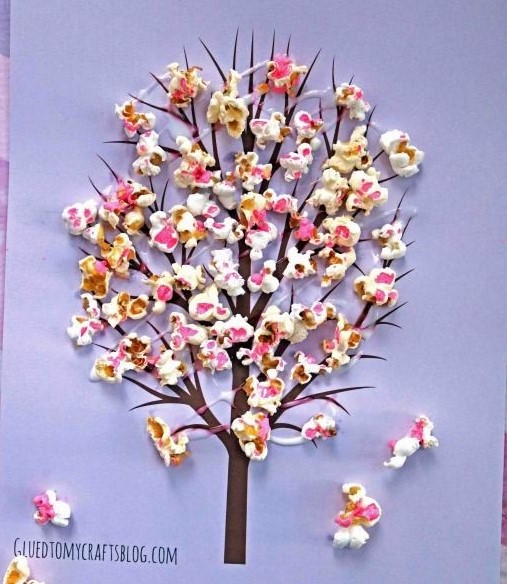 Hledačka na procházce
Když se s rodiči vydáte na víkendovou procházku do přírody, můžete použít tuhle pomůcku a zahrát si společně na detektivy. Když se budete chtít podělit o vítězství, budu ráda, když mi pošlete fotografii nalezené rostliny nebo zvířátka. Přeji hodně štěstí…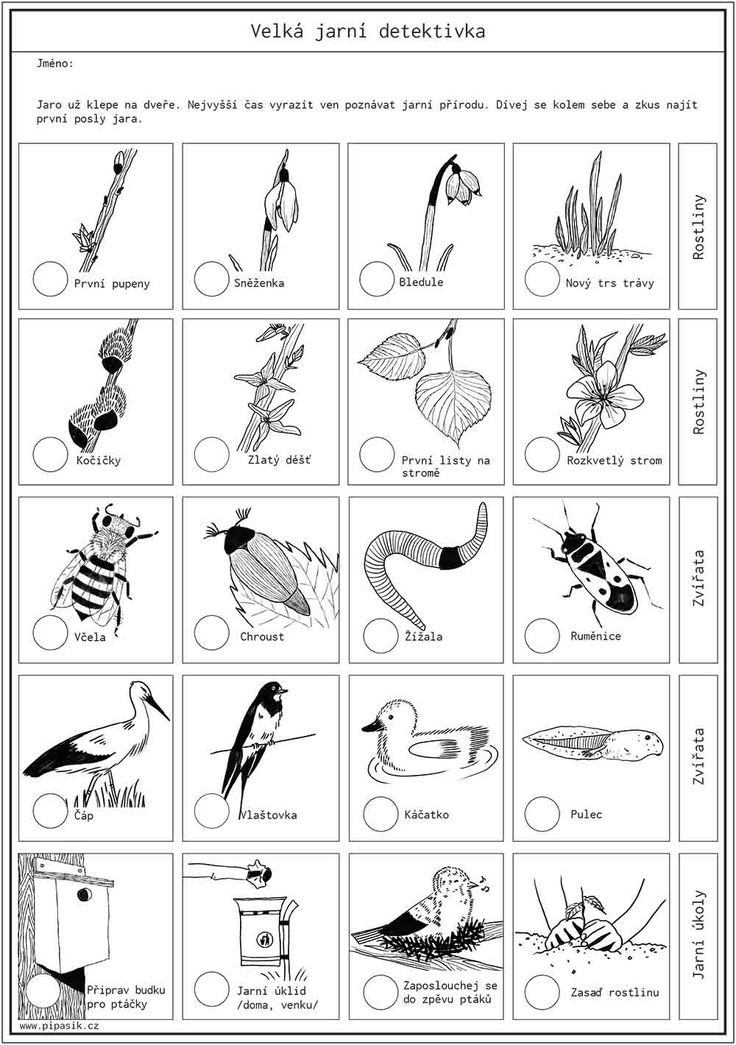 Pohádková omalovánkaMilé děti, kdo by neměl rád pohádky…
Tuhle znáte od malička, ale určitě si jí rádi připomenete. Věřím, že zvládnete odpovědět
 na všechny otázky a za odměnu si vybarvíte obrázky. Tak přeji veselou zábavu!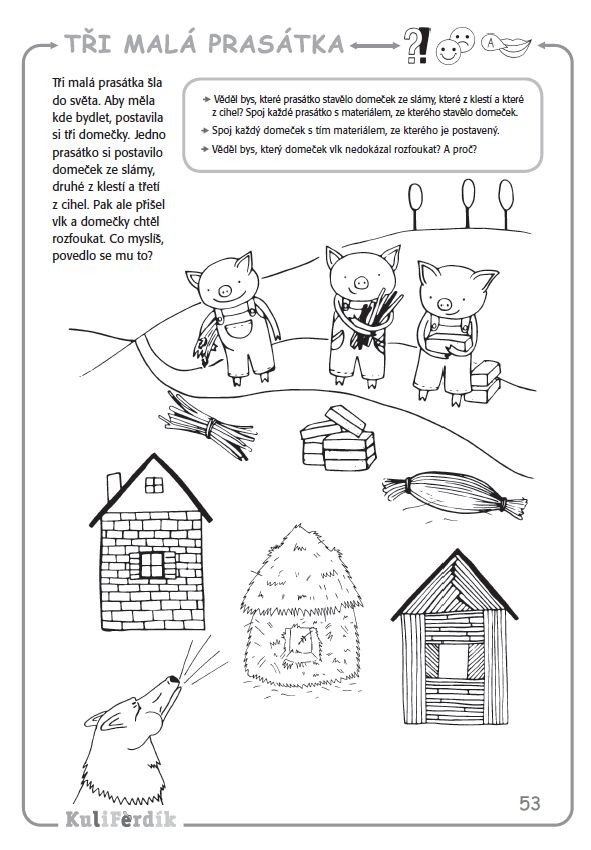 Veselé čteníTady si děti můžete vyzkoušet, jak zvládáte čtení slov: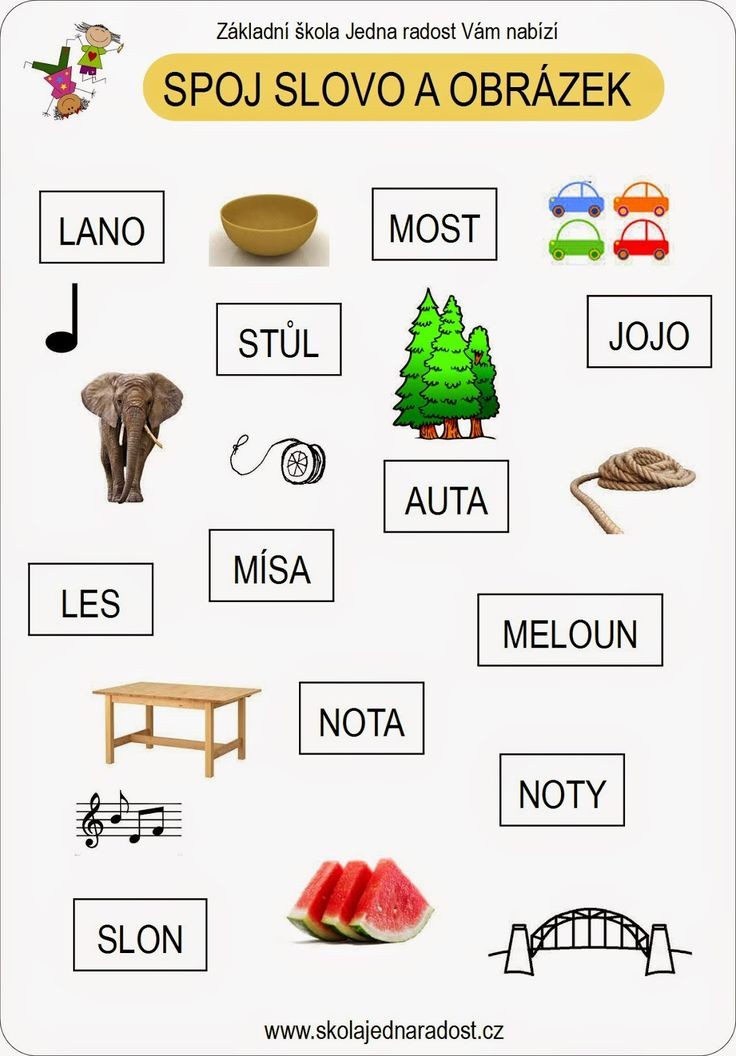 Písnička PátáMůžete si písničku jen poslechnout, ale myslím, že se určitě přidáte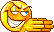 https://www.youtube.com/watch?v=6CRNKY5ID0E#utm_content=organic&utm_term=naty%20hrychov%C3%A1%20p%C3%A1t%C3%A1&utm_medium=hint&utm_source=search.seznam.cz&title=Naty%20Hrychov%C3%A1%20--%20P%C3%A1t%C3%A1%20(Downtown)%20-%20YouTubeTrochu počítání s puntíkyDoplň tolik teček, kolik chybí do čísla před prvním čtverečkem:	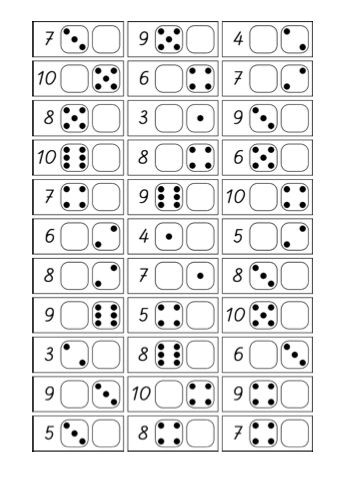 